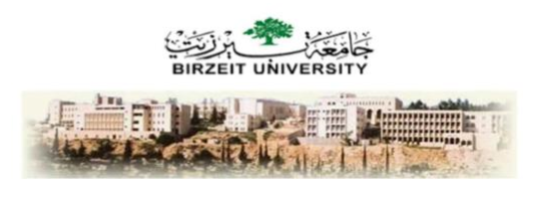 Faculty of Engineering and TechnologyElectrical and  Computer Engineering Department   Machines  Lab  (ENEE3101) Student’s name: abed-Alrahman Hmedan  Student’s number: 1161306  Report for Experiment #11Single phase IM and split phase IMDate  20/5/2019  Eng. Mostafa Helal   Dr. Ali Abdo  Partners name                           partners ID: Ahmed Nabeel                             1160449 Ahmed Alkhateb                          1161535  Abstract:The Aim of experiment:Connecting a capacitor run motor, a capacitor start motor, a capacitor start and capacitor run motor, a split phase induction motor and reversing the direction of rotation. Also, performing measurements to determine the motor’s efficiency and making a comparison of this value to the value derived from the rating plate. In addition to recording and interpreting various load characteristics of the capacitor motor and investigating the influence of its starting capacitor. Moreover, measuring and interpreting the motor’s load and run-up characteristics with computer aided techniques. And finally, recording and interpreting various load characteristics of split phase induction motor. Equipment list :1 capacitor motor F 	 	  	 	 	 	 	732 06 1 bifilar-wound motor 	 	 	 	 	 	732 05  1 machine test system  	 	 	 	 	 	731989 1 CBM 10 computer-based analysis of electrical machines, V.5.76    728421 1 power circuit breaker module   	 	 	 	 	  745 561 1 RMS meters  	 	 	 	 	 	 	    727 10 1 power factor meter  	 	 	 	 	 	    727 12 1 motor protection switch 1 ... 1.6 A  	 	 	 	    732 14 1 isolating variable transformer, 0 …260 V 	 	 	 	   726 85  Table of FigureFigure 1: connection for studying the capacitor run motor	8Figure 2:load characteristic of capacitor run motor	12Figure 3: the circuit to study the capacitor start motor	12Figure 4:load characteristic for start motor	13Figure 5:Circuit connection for capacitor start capacitor run motor	14Figure 6: Torque-speed characteristic for IM	15Figure 7: Circuit for studying separate winding induction motor	15Figure 8:load characteristic for split phase IM	18Figure 9:Computerized curve that represent the torque speed characteristic for split-phase  IM	18Theory :Single phase motors are very widely used in home, offices, workshops.., since the power delivered to most of the houses and offices is single phase. In addition to this, single phase motors are reliable, cheap in cost, simple in construction and easy to repair.      Single phase electric motors can be classified as:    -Single phase induction motor (Split phase, Capacitor type and shaded pole) -        Single phase synchronous motor -Repulsion motor. In this experiment, single phase induction motor is investigated and studied. The construction of a single phase induction motor is similar to the construction of three phase induction motor having squirrel cage rotor, except that the stator is wound for single phase supply; having only one winding (main winding) fed from a single phase AC source.    The Working Principle of Single Phase Induction Motor is explained as follows; when the stator of a single phase motor is fed with single phase supply, it produces alternating flux in the stator winding.  The alternating current flowing through stator winding causes induced current in the rotor bars (of the squirrel cage rotor ) according to Faraday's law of electromagnetic induction. This induced current in the rotor will also produce alternating flux. Even after both alternating fluxes are set up, the motor fails to start. However, if the rotor is given an initial start by external force in either direction, then motor accelerates to its final speed and keeps running with its rated speed. This behavior of a single phase motor can be explained by double-field revolving theory. The double-field revolving theory states that, any alternating quantity (here, alternating flux) can be resolved into two components having magnitude half of the maximum magnitude of the alternating quantity, and both these components rotating in opposite direction. 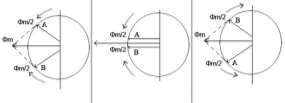 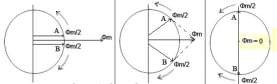 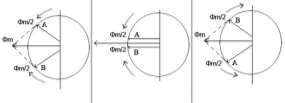 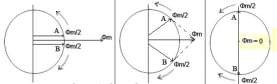 .A single phase induction motor is not self-starting; the stator of a single phase induction motor is wound with single phase winding. When the stator is fed with a single phase supply, it produces alternating flux (which alternates along one space axis only). Alternating flux acting on a squirrel cage rotor can not produce rotation, only revolving flux can.  In order to solve the starting problem and turn this motor into self-starting motor, it can be temporarily converted into a two-phase motor while starting. This can be achieved by introducing an additional 'starting winding' also called as auxiliary winding. Hence, stator of a single phase motor has two windings; main winding and starting winding (auxiliary winding). These two windings are connected in parallel across a single phase supply and are spaced 90 electrical degrees apart. Phase difference of 90 degree can be achieved by connecting a capacitor in series with the starting winding.  Hence the motor behaves like a two-phase motor and the stator produces revolving magnetic field which causes rotor to run. Once the motor gathers speed, the starting winding gets disconnected form the circuit by means of a centrifugal switch, and the motor runs only on main winding.The single phase induction motors are classified as: -Split phase induction motor. -Capacitor start inductor motor. -Capacitor start capacitor run induction motor. -Permanent split capacitor (PSC) motor. -Shaded pole induction motor. The Split Phase has a single cage rotor, and its stator has two windings known as main winding and starting winding. Both windings are displaced 90 degrees in space. The main winding has very low resistance and a high inductive reactance whereas the starting winding has high resistance and low inductive reactance. The Connection Diagram of the motor is shown next. A resistor is connected in series with the auxiliary winding. The current in the two windings is not equal as a result the rotating field is not uniform. Hence, the starting torque is small. As soon as the motor reaches the speed of about 70 to 80 % of the synchronous speed the starting winding is disconnected from the supply mains, making the motor runs on the main winding only. 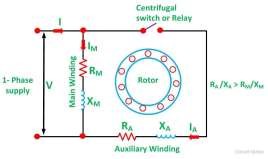 The Torque Speed Characteristic of the Split Phase motor is shown beside. And the phasor diagram of the Split Phase Induction Motor is shown below: 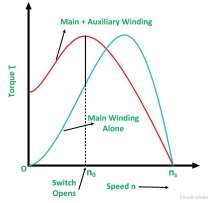 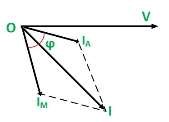 The current in the main winding (IM) lag behind the supply voltage V almost by the 90-degree angle. The current in the auxiliary winding IA is approximately in phase with the line voltage. Thus, there exists the time difference between the currents of the two windings. The time phase difference ϕ is not 90 degrees, but of the order of 30 degrees. This phase difference is enough to produce a rotating magnetic field. 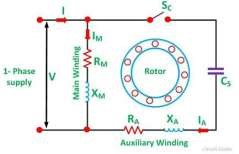  A Capacitor Start Motors are a single phase IM that employs a capacitor in the auxiliary winding circuit to produce a greater phase difference between the current in the main and the auxiliary windings. The name capacitor starts itself shows that the motor uses a capacitor for the purpose of the starting. The figure beside shows the connection diagram of a Capacitor Start Motor. The Phasor Diagram of the Capacitor Start motor is shown below. 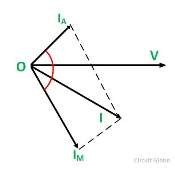 IM is the current in the main winding which is lagging the auxiliary current IA by 90 degrees as shown in the phasor diagram. Thus, a single phase supply current is split into two phases. The two windings are displaced apart by 90 degrees electrical, and their MMF’s are equal in magnitude but 90 degrees apart in time phase. The motor acts as a balanced two-phase motor. As the motor approaches its rated speed, the auxiliary winding and the starting capacitor is disconnected automatically by the centrifugal switch provided on the shaft of the motor. The capacitor starts motor develops a much higher starting torque of about 3 to 4.5 times of the full load torque. To obtain a high starting torque, the two conditions are essential. They are as follows:  The Starting capacitor value must be large. 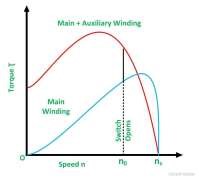   The valve of the starting winding resistance must be low. The Torque Speed Characteristic of the motor is shown beside. The characteristic shows that the starting torque is high. The cost of this motor is more as compared to the split phase motor because of the additional cost of the capacitor The Permanent Split Capacitor motor has only one capacitor connected in series with the starting winding. The capacitor C is permanently connected in the circuit both at the starting and the running conditions. 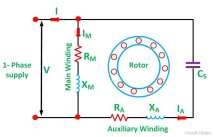 The connection diagram of a Permanent Split Capacitor Motor is shown beside. The auxiliary winding is always there in the circuit.  Therefore, the motor operates as the balanced two-phase motor. The motor produces a uniform torque and has noise free operation. This motor has the following advantages: -No centrifugal switch is required. -Efficiency is high. -As the capacitor is connected permanently in the circuit, the power factor is high. -It has a higher pullout torque. The limitations of the motor are as follows:- -The paper capacitor is used in the motor as an Electrolytic capacitor cannot be used for continuous running. The cost of the paper capacitor is higher, and size is also large as compared to the electrolytic capacitor of the same ratings. -It has low starting torque, less than full load torque.  The Capacitor Start Capacitor Run Motor has two capacitors; one is used at the time of the starting and is known as starting capacitor. The other one is used for continuous running of the motor and is known as run capacitor. Connection diagram of this motor is shown beside. As the motor reaches the synchronous speed, the starting capacitor Cs is disconnected from the circuit by a centrifugal switch Sc. The capacitor CR is connected permanently in the circuit and thus it is known as RUN Capacitor. The run capacitor is long time rated and is made of oil filled paper. The figure below shows the Phasor Diagram of the Capacitor Start Capacitor Run Motor. 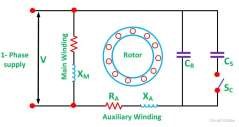 The first figure shows the phasor diagram when at the starting both the capacitor are in the circuit and ϕ > 90⁰. The second figure shows the phasor when the starting capacitor is disconnected, and ϕ becomes equal to 90⁰.The Torque Speed Characteristic of a Capacitor Start Capacitor Run Motor is shown beside. 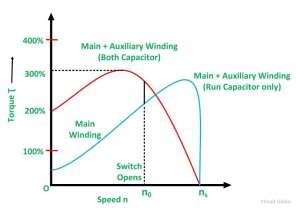 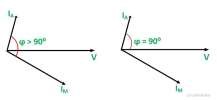 This type of motor is quiet and smooth running. They have higher efficiency than the motors that run on the main windings only. They are used for loads of higher inertia requiring frequent starts where the maximum pull-out torque and efficiency required are higher. The Two Value Capacitor Motors are used in pumping equipment, refrigeration, air compressors, etc. Procedure, data and calculation A. Capacitor Run Motor The equipment were set as shown in Figure 11-1, and the isolating variable transformer 726 85 was set to give 230 V, then all required modules were turned on. After that, the ON button of the power circuit breaker module 745 561 was pressed to supply the motor with power, and the following measurements were taken: -The supply voltage: 230 V 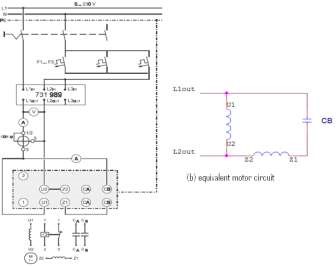 -The motor speed: 1489 rpm -Direction of rotation looking to the motor from left to right: Clockwise Finally, the OFF button of the power circuit breaker module 745 561 was pressed. Q1: How do you reverse the direction of rotation? Ans: We reverse the direction of rotation by swapping the connections of the auxiliary windings (Z1 and Z2) or the main windings (U1 and U2).  The necessary connection adjustments were made to reverse the direction of rotation, then the ON button of the power circuit breaker module 745 561 was pressed and the following measurements were taken: -The supply voltage: 230 V -The motor speed: 1489 rpm -Direction of rotation looking to the motor from left to right: Counter Clockwise. After that, the OFF button of the power circuit breaker module 745 561 was pressed and the running capacitor and the auxiliary winding was disconnected. Then, the DUT enable connection was disconnected from the Power circuit breaker module and its Relay input was connected to its logic zero pin. Next, the shaft cover was removed, and the isolating variable transformer 726 85 was set to give 160 V, then the ON button of the Power circuit breaker module was pressed, and the motor shaft was turned clockwise by hand. Observed result: the motor shaft continued to turn in the same direction. Next, the OFF button of the power circuit breaker module 745 561 was pressed Q2: Why the motor could not start until you provided it with an initial torque? Explain? Ans: As explained in the theory, a single phase induction motor is not self-starting; the stator of a single phase induction motor is wound with single phase winding. When the stator is fed with a single phase supply, it produces alternating flux (which alternates along one space axis only). Alternating flux acting on a squirrel cage rotor can not produce rotation, only revolving flux can. Efficiency Test and Recording load characteristics The nominal data for the machine under test were entered in Table 1                   Table 1  :Nominal Data for the machine under test The machine nominal torque was determined from the data in Table 1  TN= PN/WN  WN=1400x2π/60 =146.61 >>TN= 250/146.61= 1.7 N.m  The running capacitor CB and the auxiliary winding were reconnected as shown in Figure1, also the DUT enable of the machine test system was reconnected with the power circuit breaker, and the operating mode was set to torque control. The ON button of the power circuit breaker module and the RED button of the machine test system were pressed. Next, the calculated nominal torque found above was set as a load for the motor, and the output power of the motor (𝑃2 =𝜔𝑋𝜏) was calculated as follows:  The motor speed= 1415 rpm >>Power= T*w= 1.7 *1415*2*3.14/60= 251.7 W After that, the following measurements were taken: -The input voltage = 230 V. -The input current = 2 A. -The auxiliary current IC = 1.4 A. -Power Factor = 0.91 -Motor Speed = 1415 rpm. -Torque = 1.70 N.m Q3: Using the values obtained, calculate the actual efficiency? Pout=251.7Watt. Pin= Vl. Il. cosθ= 230 x 2 x 0.91 = 418.596Watt. η= (Pout / Pin) x 100% = 251.7/725.03 x 100% = 60.129% Q4: Using the data obtained in Table 11.1, calculate the theoretical efficiency? Compare both efficiencies  Pout=250Watt.                                                                                                                                                      Pin=VlIlcosθ=230x1.86x0.99=423.52Watt.                                                                                                η= (Pout / Pin) x 100% = (250/725.03) x 100% = 59.028% The answer derived theoretically is almost equal to the one calculated form practical data.    In order to study the load characteristics of the motor, the load torque was set to be (0.0XTN), and the speed (n), the input current (I), the power factor (PF) and the current in the auxiliary winding (IC), were all measured, then the results were filled in Table 2 for various values of load.  1.732       Table 2:Measurement for Load Characteristic recording for the capacitor run motor  The RED button of the machine test system was pressed to disconnect the load torque, and the OFF button of the power circuit breaker module was also pressed. Plots: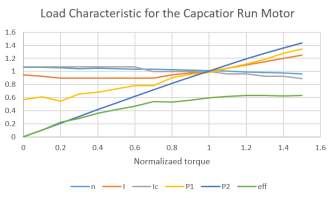 Figure 2:load characteristic of capacitor run motorQ5: Compare the motor behavior from the plots with the expected behavior of a capacitor run motor  Ans: The plots are close to the expected behavior of the capacitor-run motor; the input power and the output power increase with the increase of the torque, also the current increases, while the speed decreases with the increase of the torque. The efficiency increases to some point then it becomes almost constant. B. Capacitor start motor   The circuit was connected as shown in Figure2, and the isolating variable transformer was set to 30 volts V. then, the ON button of the machine test system was pressed. The input voltage was slowly increased from 30 to 80 V, and the following was observed: -The speed at which the centrifugal switch opens: 1120rpm -The speed at which the switching occurs: 900rpm 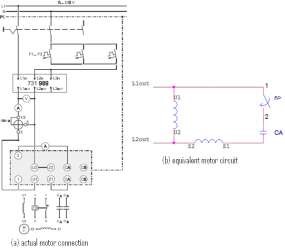 After pressing the OFF button of the power circuit breaker module, the isolating variable transformer was set to 230 V, then, the ON button of the power circuit breaker module and the RED button of the machine test system were pressed. Next, The following table was filled: Table 3: Measurement for Load Characteristic recording for the capacitor start motor Plots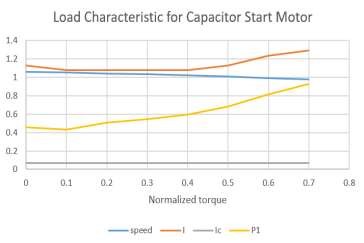 Figure 4:load characteristic for start motorQ6: Compare the motor behavior with the expected behavior of a capacitor start motor  Ans: The plots behaves the expected behavior of the capacitor-start motor; the input power increases with the increase of the torque. The current first remains almost constant (because of the existence of the capacitor) then increases (after the switch opens).The speed of rotation decreases with the increase of the torque.  C. Computer based Recording of Run-up Characteristics of capacitor motor  In this part, the computer was used to plot curves that represent the behavior of the capacitor start motor, capacitor run motor and capacitor start and capacitor run motor at two values of voltage (230V and 125 V).  Capacitor start and capacitor run motor was connected as the following figure. 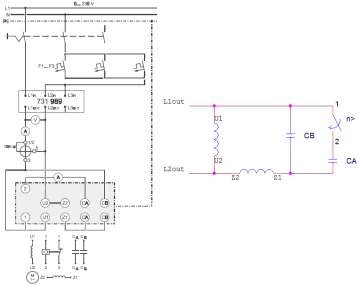                        Figure 5:Circuit connection for capacitor start capacitor run motor The starting torque of the Capacitor-Start motor is very high, here it exceeds 150% of its rated value. The Capacitor-Run motor has a smooth torque, but it has less starting torque than the previous motor, because the capacitor is sized to balance the currents in the main and the auxiliary windings at normal conditions only. While in the Capacitor-Start, Capacitor-Run motor, a large capacitance (Cstart + Crun) is present in the circuit during starting, which balances the currents in the main and the auxiliary windings during starting, yielding a very high starting torque. In both, Capacitor-Start, Capacitor-Run motor and Capacitor-Start motor, a centrifugal switch disconnects the starting capacitor when the motor speeds up, while in the Capacitor-Run motor, no centrifugal switch is required, Moreover, it has a higher pullout torque. 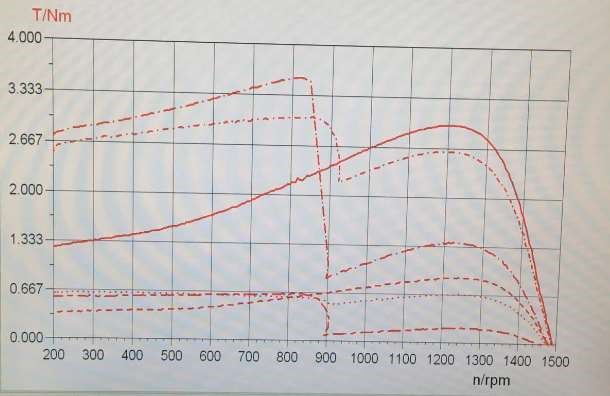  D. Separate winding induction motor (bifilar wound motor) The circuit was connected as shown in Figure 7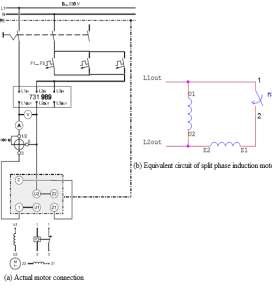 Figure 7: Circuit for studying separate winding induction motor The nominal data for the machine under test were entered in Table 4                                     Table 4: Nominal Data for the machine under test  Based on the data obtained previously, the machine’s nominal torque was calculated as follows: TN= PN/wN = 200/148.6 = 1.34 N.m  After setting the operating mode to torque regulation, the ON button of the power circuit breaker module and the RED button of the machine test system were pressed, then, the nominal torque was set as a load for the motor and the output power was calculated. P2 = TN * W -The torque=1.34 N.m -The speed=1418 rpm >> P2 = 198.879 Watt The following measurements were taken: -The input voltage=230 V. -The input current= 3.25  -The power factor =0.6    -The speed= 1418 rpm. -The torque= 1.34 N.m Q7: Using the values obtained in step 8 calculate the actual efficiency? POUT=Txw=1.34 x 1418 x (2π/60)= 198.879 watt. PIN= Vl Il cosθ= 230 x 3.25 x 0.6 = 448.49watt. η= POUT/PIN x 100% = 44.34% Q8: Using the data obtained in Table 4, calculate the theoretical efficiency? Compare both values of efficiencies POUT=200 watt. PIN= VlN IlN cos( θN )= 230 x 3 x 0.6= 414.012watt The nominal power factor was considered to be 0.6, as measured practically. η= POUT/PIN x 100%= 48.307% As noticed, this value is close to the value calculated in the previous question. In order to study the load characteristics of the motor, the load torque was set to be (0.0XTN), the speed (n), the input current (I) and the power factor (PF) were measured, then Table 5 was filled for various values of the torque. Table5::Measurement for Load Characteristic recording for the split phase Induction motorThe RED button of the machine test system and the OFF button of the power circuit breaker module were pressed. Plots: 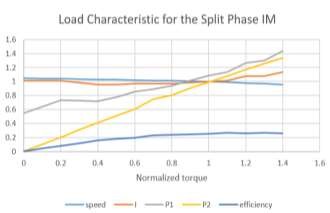 Figure 8:load characteristic for split phase IMStarting torque is low, typically 100 to 175% of rated load, while the maximum running torque ranges from 250 to 350% of normal. Also, the motor develops high starting current, approximately 700 to 1,000% of rated. Consequently, prolonged starting times cause the start winding to overheat and fail. The computer was used to plot curves that represent the behavior of the separate winding induction motor at 230V and 130V. 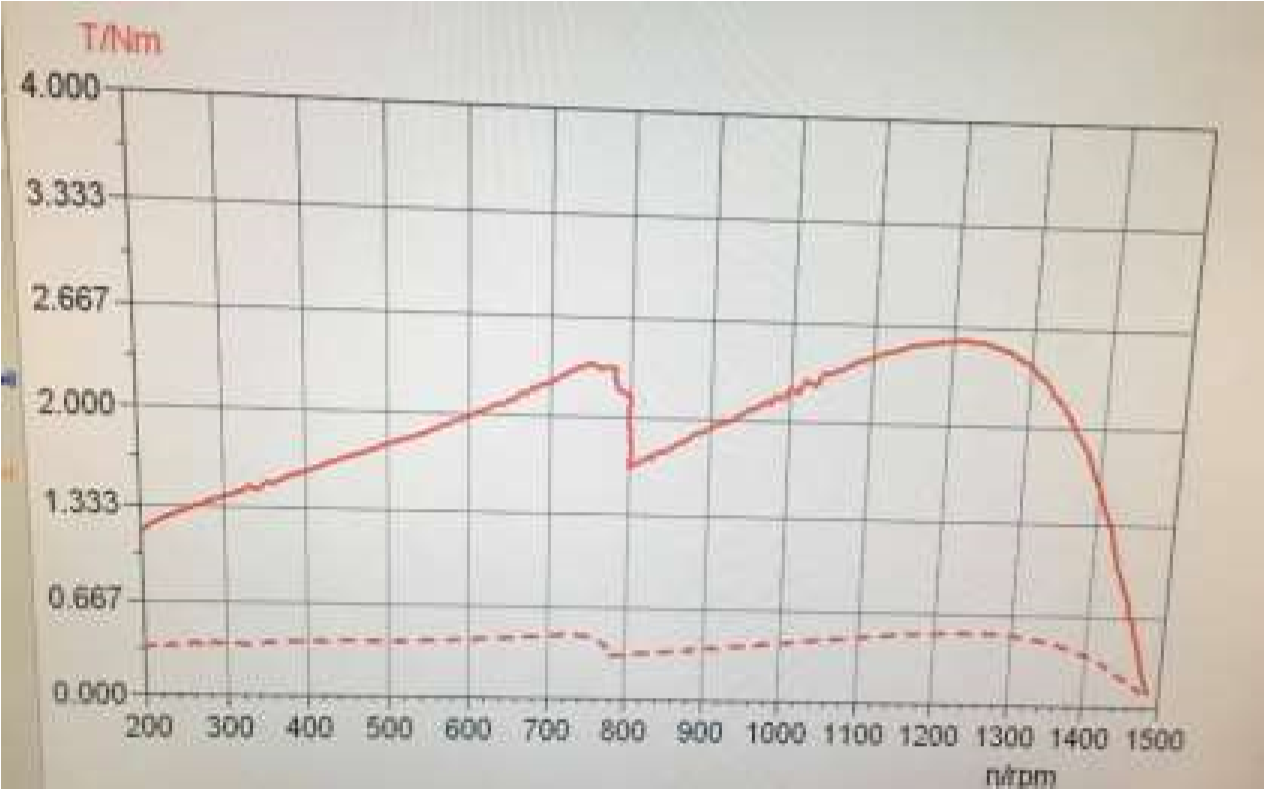 Figure 9:Computerized curve that represent the torque speed characteristic for split-phase  IM The split-phase motor has a moderate starting torque, because the angle between the auxiliary current and the main current is small, with a fairly low starting current, as noticed, as the motor speeds up, the centrifugal switch disconnects the auxiliary windings. Conclusion:By the end of this experiment, all the objectives were achieved; starting with how to connect, start, and reverse the direction of each investigated motor. And finishing with getting to know each motor load characteristic. A single phase Induction motor is not self-starting, hence, four methods of starting this motor were carried out; first, the capacitor-run motor, which is also called a permanent splitcapacitor motor. This method is more efficient, has a higher power factor, and has a smoother torque than an ordinary single phase IM at normal loads, on the other hand, it has less starting torque and a starting current that is much greater than the rated current, but higher pullout torque. Moreover, no centrifugal switch is required. The second method that was executed is the capacitor-start motor, this motor develops a much higher starting torque of about 3 to 4.5 times of the full load torque. But in order to obtain a high starting torque, two conditions are essential; the starting capacitor value must be large and the value of the starting winding resistance must be low. In this method a centrifugal switch is needed. The third method is the capacitor-start, capacitor-run motor, it has two capacitors. This motor has the largest possible starting torque and the best running conditions amongst other single phase motors. Its permanent capacitor is large enough to balance the currents at normal conditions. The last method is the split-phase (separate) winding IM, in all the motors mentioned previously, the phase shift between the main current and the auxiliary current is typically 90 degrees, but in this type of motor it is in the range: 30-45 degrees. It has a moderate starting torque, with a fairly starting current. Systematic errors existence may be referred to several reasons; such as estimating the reading of the Ammeter and the power factor meter.  References:[1] lab manual[2] Electrical Machinery Fundamental "fifth edition"Nominal Voltage VN  230 V Nominal Current IN 1.86 A Nominal Power Factor, Cos(θN)  0.99 Nominal Power PN 0.25 kW Nominal speed nN 1400 rpm Starting capacitor CA 25 uF Running capacitor CB 10 uF T/TN,act 0.0 0.1 0.2 0.3 0.4 0.5 0.6 0.7 T/[Nm] 0.0XTN 0.171 0.342 0.513 0.684 0.85 1.02 1.19 Measure n/[rpm] 1491 1485 1478 1460 1466 1461 1453 1445 Measure I/[A] 1.9 1.85 1.8 1.8 1.8 1.8 1.8 1.8 Measure Cos (θ) 0.55 0.61 0.56 0.67 0.7 0.75 0.8 0.8 Measure IC/[A] 1.5 1.5 1.5 1.5 1.5 1.5 1.5 1.4 calculate n/nN 1.065 1.06071 1.05571 1.04285 1.04714 1.04357 1.03785 1.03214 calculate I/IN,act 0.95 0.925 0.9 0.9 0.9 0.9 0.9 0.9 calculate IC/ICN 1.07142 1.07142 1.07142 1.07142 1.07142 1.07142 1.07142 1.0 calculate P1/[W] 240.356 259.5623 231.8464 277.3879 289.8083 310.5086 331.2095 331.2095 calculate P1/P1N 0.567519 0.61285 0.54741 0.65493 0.68426 0.73313 0.78201 0.78201 calculate P2/[W] 0.0 26.5785 52.9064 78.3932 104.953 129.980 155.122 179.979 calculate P2/P2N 0.0 0.10631 0.21162 0.31357 0.41981 0.51992 0.62048 0.71991 calculate Ŋ 0.0 0.102395 0.228191 0.28261 0.362143 0.418589 0.468350 0.543397 T/TN,act 0.8 0.9 1.0 1.1 1.2 1.3 1.4 1.5 T/[Nm] 1.36 1.53 1.7 1.87 2.04 2.21 2.38 2.55 Measure n/[rpm] 1435 1426 1415 1405 1393 1380 1365 1348 Measure I/[A] 1.9 1.95 2 2.1 2.2 2.3 2.4 2.5 Measure Cos (θ) 0.88 0.9 0.91 0.92 0.93 0.95 0.98 0.99 Measure IC/[A] 1.4 1.4 1.4 1.35 1.35 1.3 1.3 1.25 calculate n/nN 1.025 1.01857 1.01071 1.00357 0.995 0.98571 0.975 0.96285 calculate I/I N,act 0.95 0.975 1.0 1.05 1.1 1.15 1.2 1.25 calculate IC/ICN 1.0 1.0 1.0 0.96428 0.96428 0.92857 0.92857 0.89285 calculate P1/[W] 384.5710 403.6616 418.6120 444.3729 470.5935 502.5646 540.9757 569.2661 calculate P1/P1N 0.90800 0.95308 0.98838 1.04920 1.11111 1.18659 1.27729 1.34408 calculate P2/[W] 204.267 228.359 251.775 274.995 297.433 319.212 340.030 359.781 calculate P2/P2N 0.81706 0.91343 1.00710 1.09998 1.18973 1.27684 1.36012 1.43912 calculate Ŋ 0.530539 0.565705 0.601437 0.618826 0.632024 0.635159 0.628542 0.632006 T/TN,act 0.0 0.1 0.2 0.3 0.4 0.5 0.6 0.7 T/[Nm] 0.0XTN 0.71 0.342 0.513 0.684 0.85 1.02 1.19 Measure n/[rpm] 1482 1470 1457 1445 1429 1413 1389 1370 Measure I/[A] 2.1 2 2 2 2 2.1 2.3 2.4 Measure Cos (θ) 0.4 0.4 0.47 0.5 0.55 0.6 0.65 0.71 Measure IC/[A] 0.1 0.1 0.1 0.1 0.1 0.1 0.1 0.1 calculate n/nN 1.05857 1.05 1.04071 1.03214 1.02071 1.00928 0.99214 0.97857 calculate I/IN,act 1.12903 1.07526 1.07526 1.07526 1.07526 1.12903 1.23655 1.29032 calculate IC/ICN 0.07142 0.07142 0.07142 0.07142 0.07142 0.07142 0.07142 0.07142 calculate P1/[W] 33193.20 184.0051 216.2061 230.0063 253.0069 289.8083 343.8596 391.9312 calculate P1/P1N 0.45617 0.43445 0.51048 0.54306 0.59737 0.68426 0.81188 0.92538 Nominal Voltage VN  230 Nominal Current IN 3 A Nominal Power PN 0.2 kW Nominal speed nN 1420 rpm T/TN,act 0.0 0.1 0.2 0.3 0.4 0.5 0.6 0.7 T/[Nm] 0.0XTN 0.134 0.268 0.402 0.54 0.67 0.8 0.99 Measure n/[rpm] 1487 1480 1475 1470 1464 1458 1452 1441 Measure I/[A] 3.3 3.3 3.3 3.2 3.1 3.1 3.15 3.15 Measure Cos (θ) 0.3 0.35 0.4 0.41 0.42 0.45 0.49 0.51 Measure n/nN 1.04718 1.04225 1.03873 1.03521 1.03098 1.02676 1.02253 1.01478 calculate I/I N,act 1.01538 1.01538 1.01538 0.98461 0.95384 0.95384 0.96923 0.96923 calculate P1/[W] 227.7061 265.6576 303.6085 301.7684 299.4682 320.8591 355.0150 369.5057 calculate P1/P1N 0.55 0.64166 0.73333 0.72888 0.72333 0.77500 0.85750 0.89250 calculate P2/[W] 0.0 20.7574 41.3747 61.8517 82.7452 102.244 121.580 149.316 calculate P2/P2N 0.0 0.10378 0.20687 0.30925 0.41372 0.51122 0.60790 0.74658 calculate Ŋ 0.0 0.078130 0.136273 0.204947 0.276305 0.318653 0.342451 0.404092 calculate T/TN,act 0.8 0.9 1.0 1.1 1.2 1.3 1.4 T/[Nm] 1.07 1.21 1.34 1.47 1.61 1.74 1.88 n/[rpm] 1436 1427 1418 1406 1393 1379 1360 Measure I/[A] 3.15 3.2 3.25 3.3 3.5 3.5 3.7 Measure Cos (θ) 0.54 0.57 0.6 0.62 0.65 0.67 0.7 Measure n/nN 1.01126 1.00492 0.99859 0.99014 0.98098 0.97112 0.95774 Measure I/I N,act 0.96923 0.98461 1.0 1.01538 1.07692 1.07692 1.13846 calculate P1/[W] 391.2413 419.5317 448.5127 470.5935 523.2650 539.3654 595.7159 calculate P1/P1N 0.94500 1.01333 1.08333 1.13666 1.26388 1.30277 1.43888 calculate P2/[W] 160.822 180.724 198.879 216.327 234.739 251.143 267.611 calculate P2/P2N 0.80411 0.90362 0.99439 1.08163 1.17369 1.25571 1.33805 calculate Ŋ 0.411055 0.430765 0.443409 0.459672 0.448588 0.465613 0.449211 